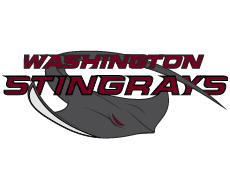 President: Jocelyn Coates Treasure/Secretary: Cara SmithComputer: Cary ZieglerParent Reps: Holly Johnson &            Dawn DuFourHead Coach: Tracy MorelandAssistant Coaches: Lane PageBrianna  StephensAubrie MorelandSpitz/Dirado Division Participating Teams:Spitz:						Dirado (Cross-over)				Washington				     Chesterfield FarmsUnion					     Royal AcresPacific					     JCC (Chesterfield)Village of Cherry Hills			     Baxter RidgeOaks Landing				     WestburyMeet Schedule:June 10th @ Village of Cherry Hills (VCH)June 17th @ JCC (Chesterfield)June 24th @ Home vs. Oaks LandingJuly 1st @ PacificJuly 8th @ Union                                    Swim Team Pictures:TBDConference:July 13th @ PacificEnd of Season Banquet/Pool Party:July 14th @ Washington City Pavilion/City Pool2019 Fees:1 -2 Swimmer(s) in family   - $105 each3 Swimmers in family - $20 discount4 Swimmers in family - $40 discount5 Swimmers in family - $60 discountTeam Registration:On-line registration (Team Unify website) is currently open for new and returning members.Non-refundable registration fee - $15.00Late Registration ($10.00 fee) begins May 1st and continues through May 31st.Payment Options:2.95% up-charge for credit card fees if paid on-line ORMake checks payable to WST Swim Team and mail to Cara Smith at 1205 Deer Run Drive, Washington, MO 63090.If you have a new swimmer, please see Coach Tracy for evaluations prior to registration.Registration Cancellation:If a swimmer joins the team, but then is unable to meet the commitment, swimmers may cancel enrollment per the following guidelines:Cancellation on or before May 26th – 100% Refund minus a $15.00 registration fee.Cancellation on or after June 2nd – 50% Refund minus a $15.00 registration fee.Practices: Practice begins on 5/28 (a.m. & p.m. pending more snow/flood days)Once meets begin, there are no Monday practices or Tuesday morning practices. No practice on Wednesday, July 4th.Two lanes are available for evening practices. Evening swimmers must pay daily admission or have a pool pass (**see below).Practice Times:				AM Practice		PM Practice Group 1 (8 & under)		9:00 a.m. – 9:45 a.m. 	6:15 p.m. – 7:00 p.m.Group 2 (9 – 10 year olds)	8:15 a.m. – 9:00 a.m. 	6:15 p.m. – 7:00 p.m.Group 3 (11 – 12 year olds)	8:15 a.m. – 9:15 a.m. 	5:00 p.m. – 6:00 p.m.Group 4 (13 – 18 year olds)	7:00 a.m. – 8:15 a.m. 	5:00 p.m. – 6:15 p.m. Swimmers may choose to attend either AM or PM practices (no evening practices on Fridays). **Important Evening Practice Information:The Washington City Pool requires that all swimmers attending evening practices purchase either a season pass or pay a daily use fee. Families may choose to purchase a family or individual pass at the Parks Department or swimmers may choose to share a pass. Passes may be purchased at the Parks Department through Thursday, May 23.  Starting on Saturday, May 25, passes can be purchased at the pool.Team Shirts:Each registered swimmer will receive a free WST T-shirt. The front features our new WST Logo and the back features our Team Slogan and T-shirt sponsors. WST is currently looking for T-shirts sponsors to help support the WST. Please see us after today’s meeting if you’re interested in sponsoring the WST. Job Sign-ups Swim meets are not possible without the help of our parent volunteers. For 2019, each family is required to work one home meet and one away meet in addition to working the conference meet. For each additional child, you must work one additional away meet. On-line sign-ups begin on May 1st.  Please sign-up early to get the job(s) of your choice. ApparelSuits/Competitive items: BSN is our new swim suit vendor this year. We have a new two-year suit by Speedo: Reigning Light. Jeanne Norris with BSN can assist with suit fittings today and now has our team store open on-line for suits and other competitive items.. **Team caps are also available for purchase – please see Holly or Dawn if interested!Stingray Apparel: Brian Vanbooven from Designer Threads/Advertising Unlimited is here with a variety of WST Spirit wear for order! Please see Brian for shirts, caps, pants, etc., to show your team spirit!Lastly:Please become familiar with the WST Team Unify site. This site provides critical team information, including registration for the team, meets, and jobs as well as directions to meets. There is also a copy of the full 2019 Parent/Swimmer Manual with additional items and contact information.Questions? Please contact us at stingrayspr@gmail.com if you have any questions as you are maneuvering through the pre-season! Go Stingrays!